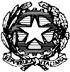 Ministero dell’Istruzione e del MeritoIstituto Comprensivo Giacomo Gaglione Via Dnte Alighieri 25,  81020  Capodrise (CE)Tel.  0823 516218 Mail:  ceic83000v@ISTRUZIONE.it - PEC:  ceic83000v@PEC.istruzione.itCodice Fiscale:  80103200616 - C.M.:  CEMM83001X - C.U.U.: UF076NREGISTRO DEGLI ACCESSI AGLI ATTINumero d’ordineTipo accesoData di presentazioneOggetto della richiestaData provvedimentoEsitoRiesame